Euroopa aiad– 3. juuni 2018REGISTREERIMISVORMAiaomaniku nimi: Erika JeretAia nimetus ja aadress: Rogerika, Roheline 7, Sindi, Tori vald, PärnumaaE-posti aadress ja telefon: erikajeret@hotmail.com, +372 5544796Mis aias toimub? (ekskursioon, töötuba, kontsert, näitus, konverents, etendus, külastus …)Tegu on tavalise koduaiaga, milles nii ilu- kui tarbeaed ja metsikumaid nurki.Pakume: Jalutuskäigud aias igal pooltunnil eesti ja inglise keeles, näitus aia kujunemise ajaloost, käsitöönäitus, ilusa ilma korral käsitöö töötuba (eraldi tasu). Laupäeval 2. juunil töötab pannkoogikohvik.Kuupäev(ad) ja kellaaeg: 2. juuni 2018, 10.00-16.00 (üksikkülastajad), 3. juuni 2018, 11.00-15.00 grupid ettetellimisega (grupi suurus kuni 25 in). Tasu 2 eurot/in, miinimumtasu 20 eurot.Lisage aia foto.Külastuse tingimused (kas on tasuline või tasuta jmt)Tasuline: 2.00 eurot/in, lapsed kuni 7 tasuta, lemmikloomi palun mitte kaasa tuua.Arveldame ainult sularahas.Sündmuse lühikirjeldus:Muu teave, soovi korral (link kodulehele, youtube, keeled jmt).Aia sündmuste ja päevakava, sh jalutuskäikude keele ja toimumisaja kohta saab eesti- ja ingliskeelset infot Facebookis, www.facebook.com/RogerikaKõneleme: eesti ja inglise keel, lisaks vähemal määral vene ja saksa keel.Palume täidetud ankeet saata Eesti Muinsuskaitse Seltsi aadressile info@muinsuskaitse.eeLisateave Helle Solnask tel 53 494 304 ja helle@muinsuskaitse.ee 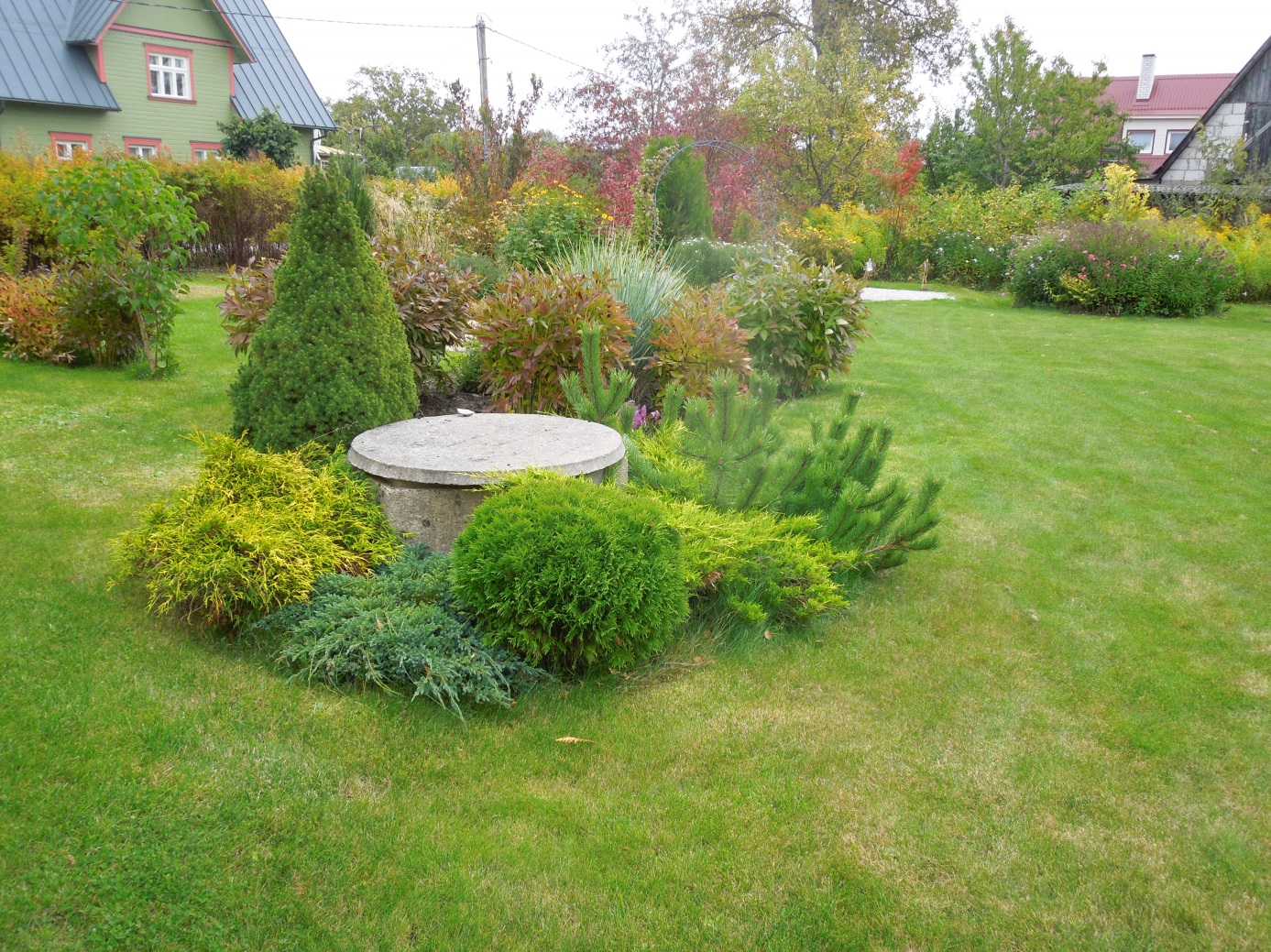 